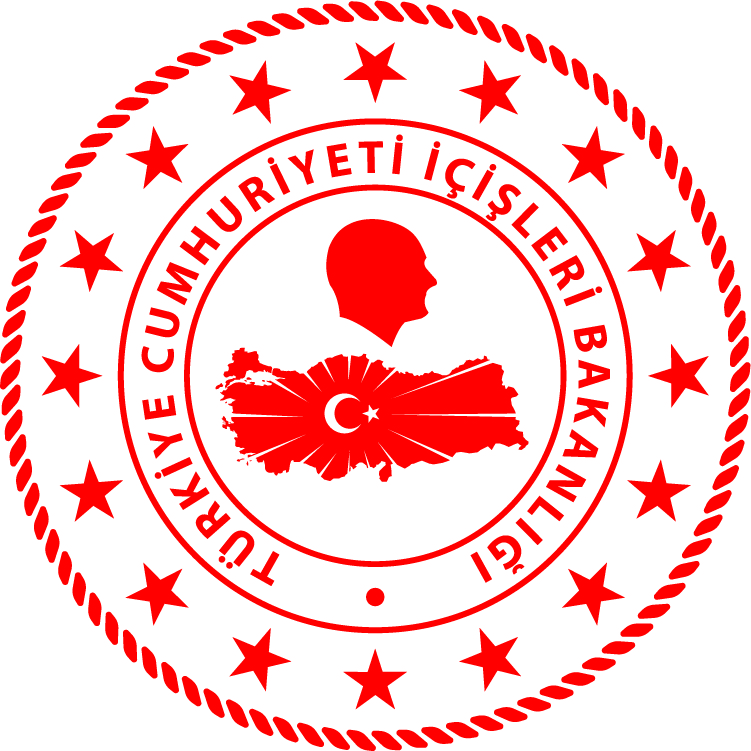 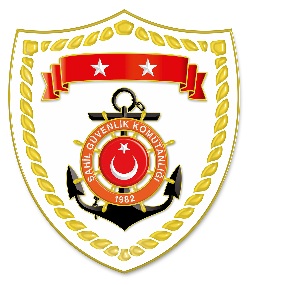 Ege Bölgesi*Paylaşılan veriler deniz yoluyla yapılan düzensiz göç esnasında meydana gelen ve arama kurtarma faaliyetleri icra edilen olaylara ait bilgiler içerdiğinden olayların bitiminde değişiklik gösterebilmektedir. Nihai istatistikî verilere, sona eren ay verisi olarak www.sg.gov.tr/duzensiz_goc_istatistikleri.html  linkinden ulaşılabilmektedir.*Statistical information given in the table may vary because they consist of data related incidents which were occured and turned into search and rescue operations. The exact numbers at the end of the related month is avaliable on www.sg.gov.tr/duzensiz_goc_istatistikleri.html	S.NoTARİHMEVKİ VE SAATDÜZENSİZ GÖÇ VASITASIYAKALANAN TOPLAM DÜZENSİZ GÖÇMEN KAÇAKÇISI/ŞÜPHELİKURTARILAN TOPLAM DÜZENSİZ GÖÇMEN/ŞAHIS SAYISIBEYANLARINA GÖRE KURTARILAN
 DÜZENSİZ GÖÇMEN UYRUKLARI130 Temmuz 2020MUĞLA/Bodrum
05.30Lastik Bot-11 İran231 Temmuz 2020ÇANAKKALE/Ayvacık
21.24Lastik Bot-3714 Kongo, 9 Afganistan, 5 Gine, 
4 Senegal, 3 Gana, 
1 Kamerun, 1 Gambiya301 Ağustos 2020BALIKESİR/Ayvalık
10.45Lastik Bot-4025 Afganistan, 13 Eritre, 2 Senegal401 Ağustos 2020İZMİR/Karaburun
06.30Lastik Bot-4114 Kongo, 14 Somali, 
11 Güney Afrika, 2 Suriye501 Ağustos 2020MUĞLA/Marmaris
11.25Fiber Tekne2 Ukrayna6324 İran, 11 Pakistan, 10 Afganistan, 8 Suriye, 6 Irak, 4 Filistin,601 Ağustos 2020BALIKESİR/Ayvalık
12.05Lastik Bot-34 33 Somali, 1 Suriye703 Ağustos 2020MUĞLA/Marmaris
06.29Lastik Bot-3722 Güney Afrika, 13 Liberya, 
1 Brezilya, 1 Mali